NCCDB Complaint Entry Home Page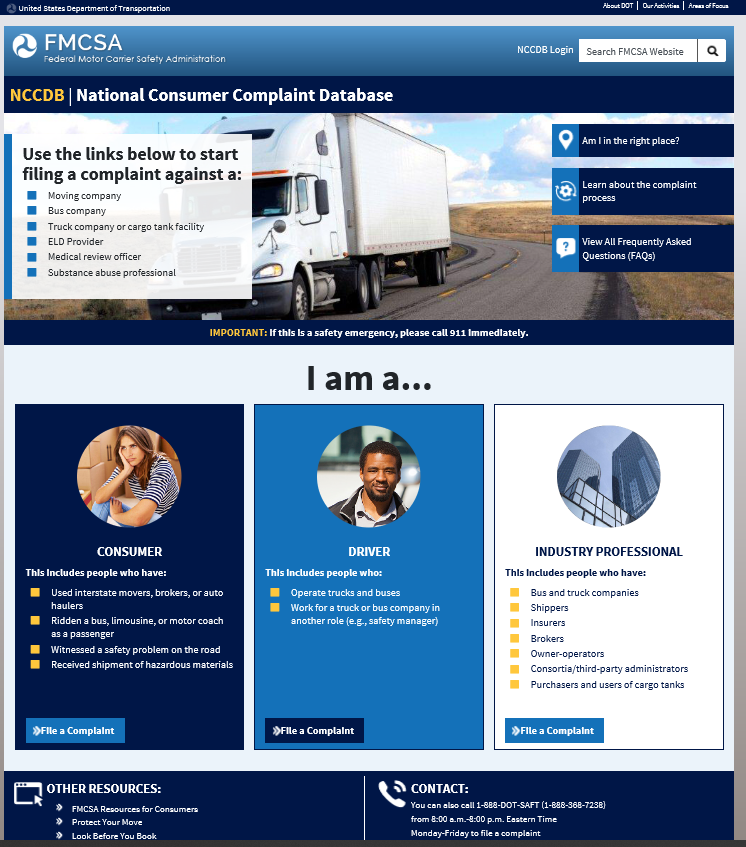 Industry Moving Complaint Type 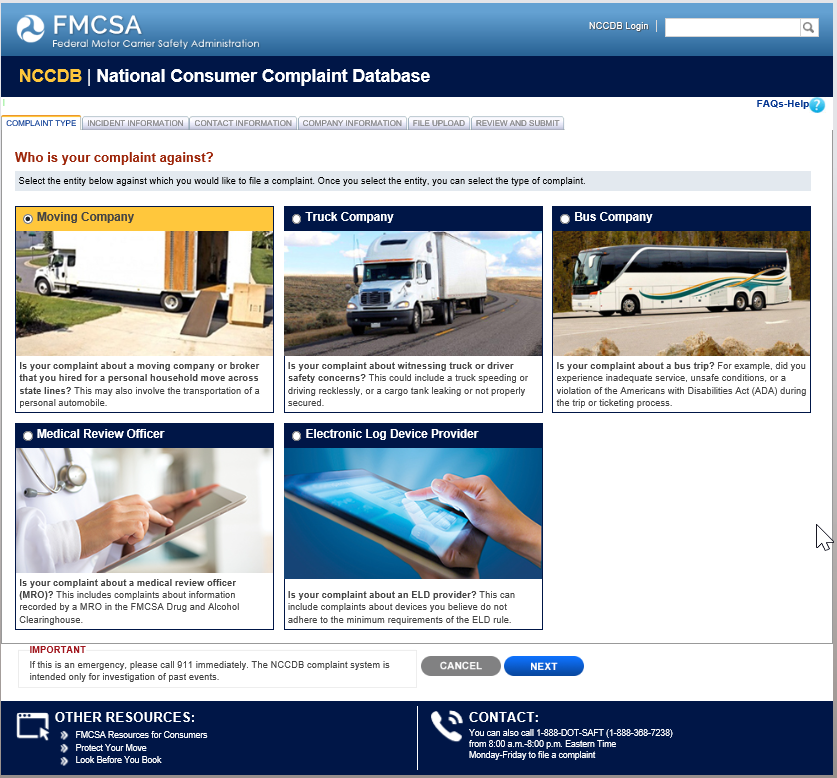 Industry Moving Complaint Incident Information 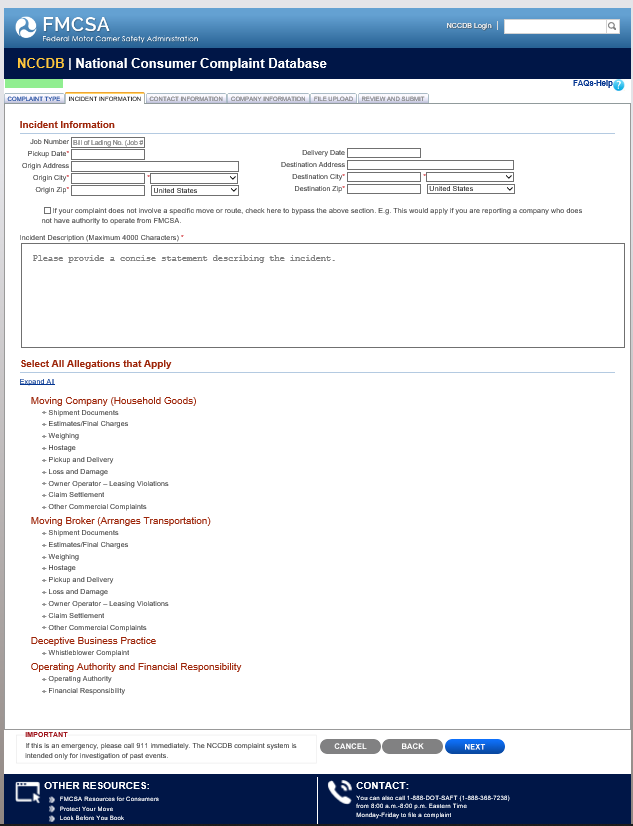 Industry Moving Complaint Incident Information  					        Continued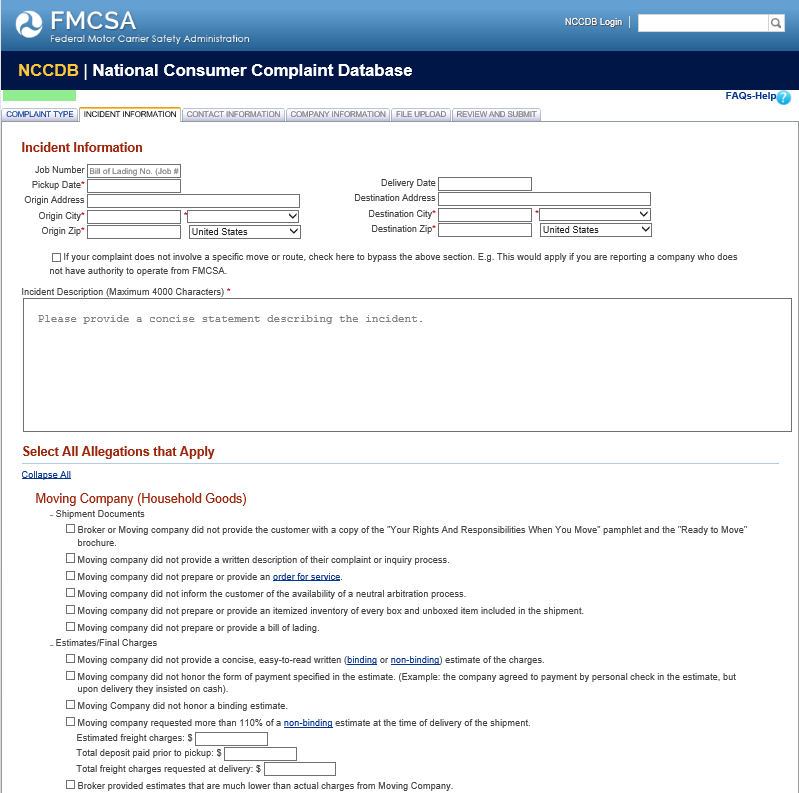 Industry Moving Complaint Incident Information Continued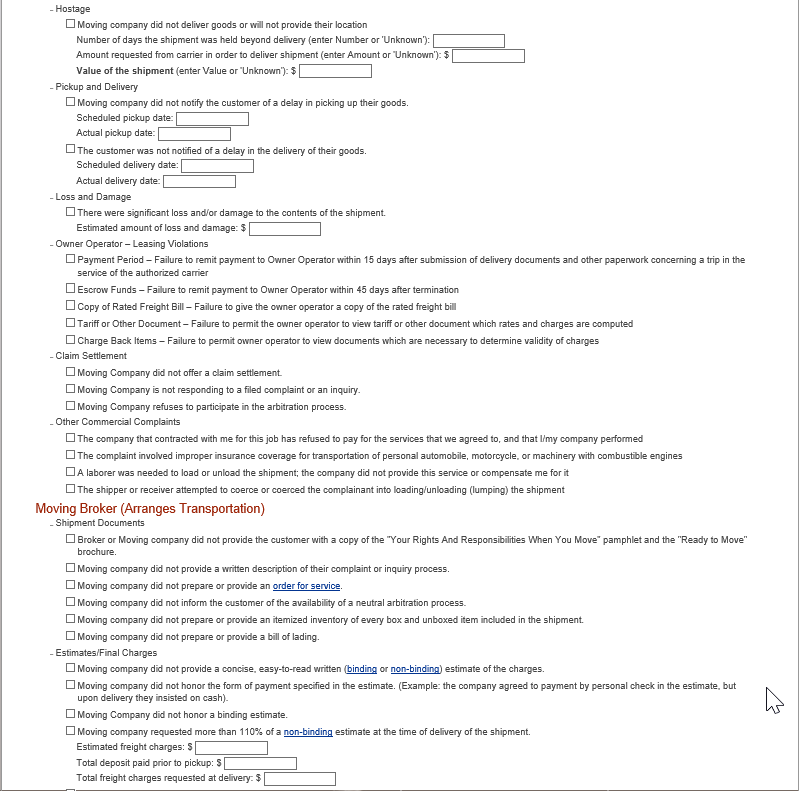 Industry Moving Complaint Incident Information  					        Continued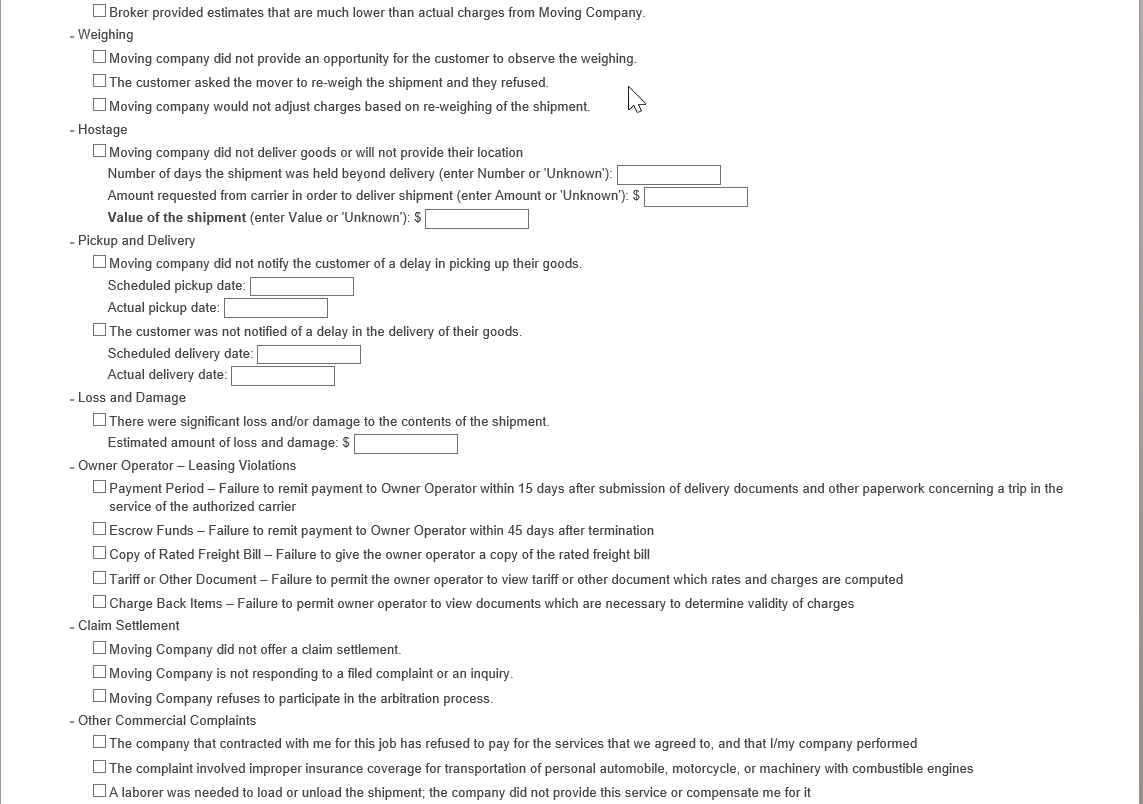 Industry Moving Complaint Incident Information  					        Continued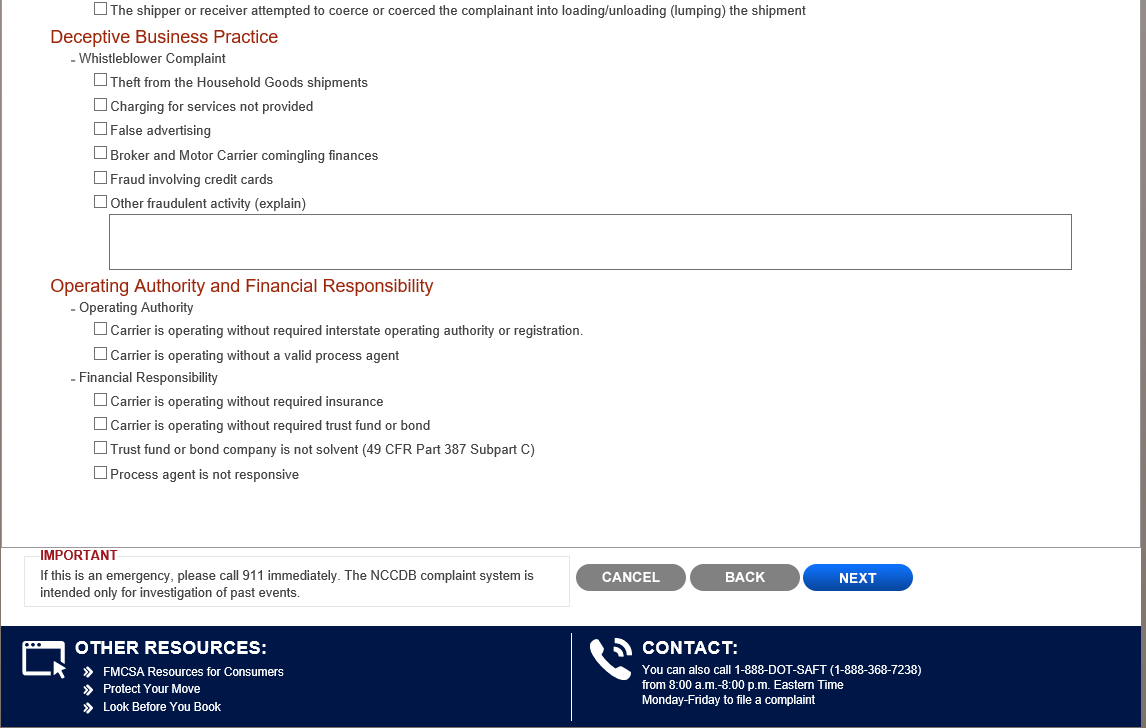 Industry Moving Complaint Contact Information 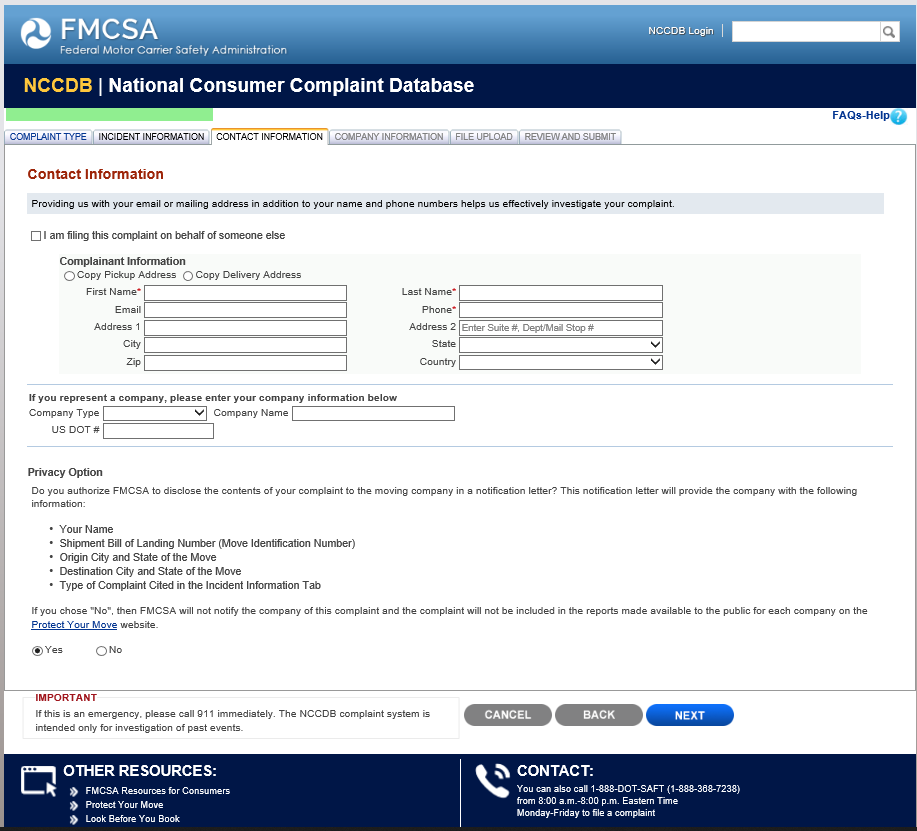 Industry Moving Complaint Company Information 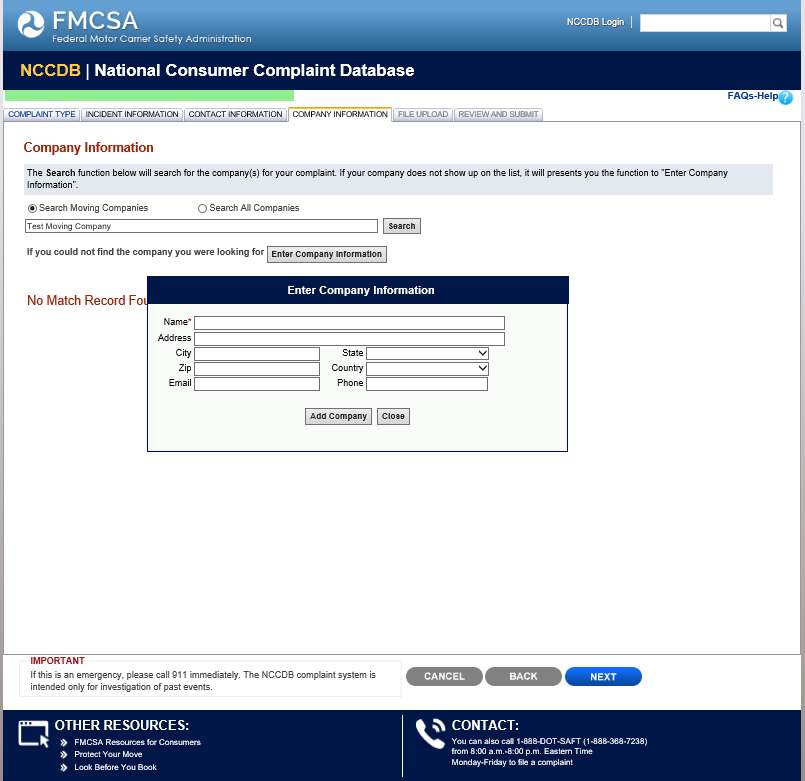 Industry Moving Complaint File Upload  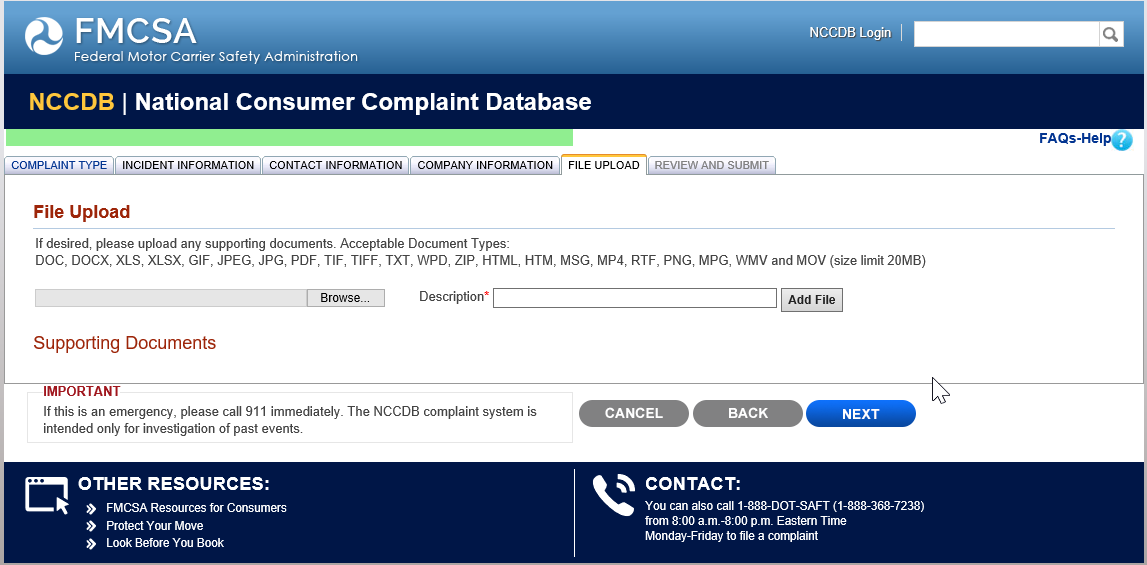 Industry Moving Complaint Review and Submit 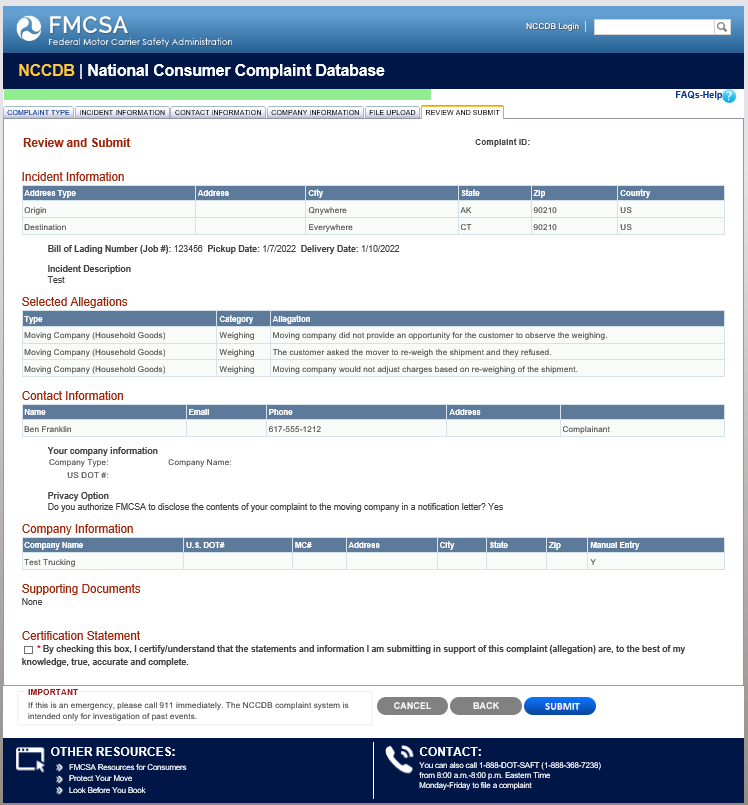 Industry Truck Complaint Type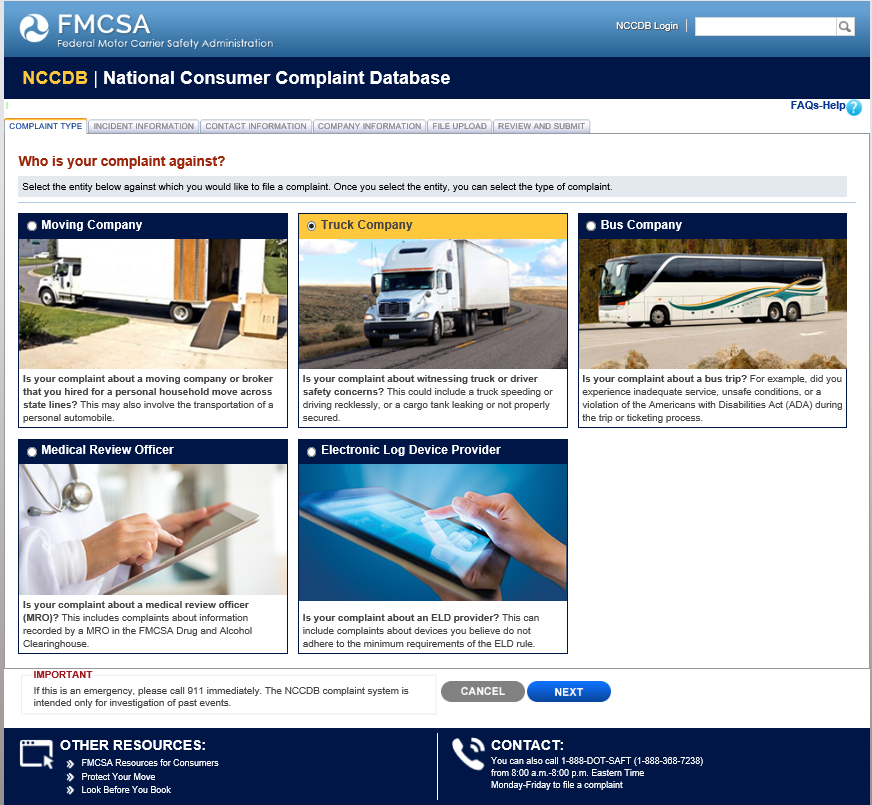 Industry Truck Complaint Incident Information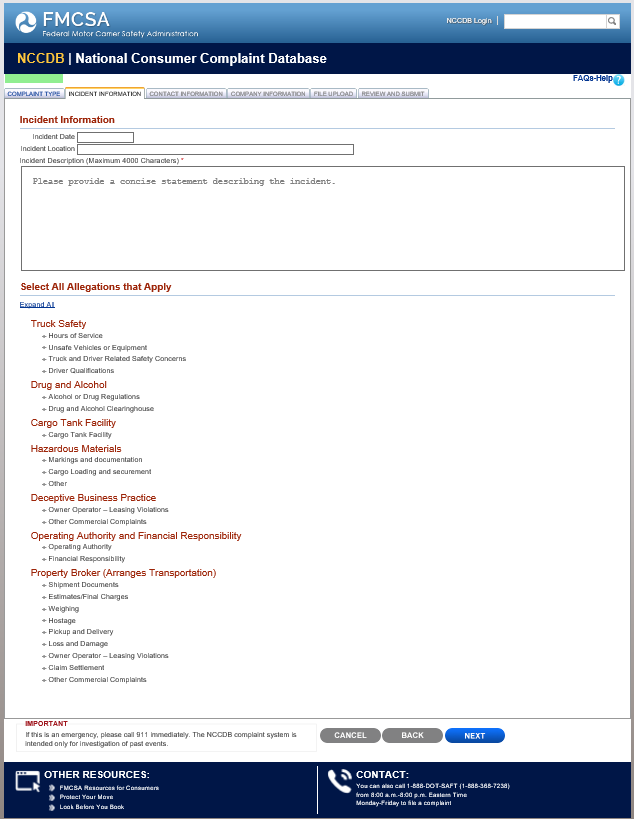 Industry Truck Complaint Incident Information                                           			Continued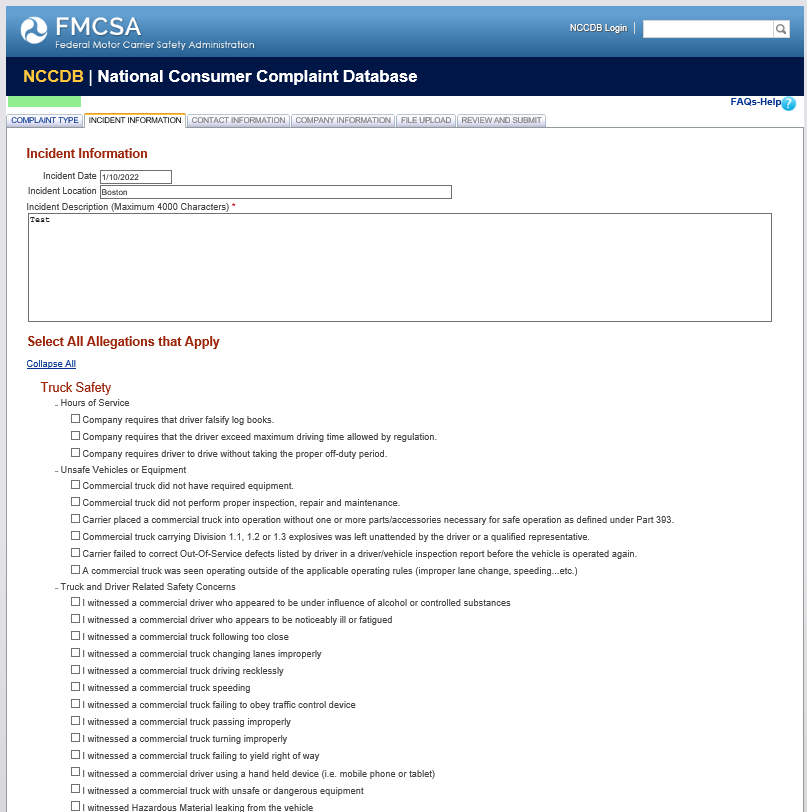 Industry Truck Complaint Incident Information                                           			Continued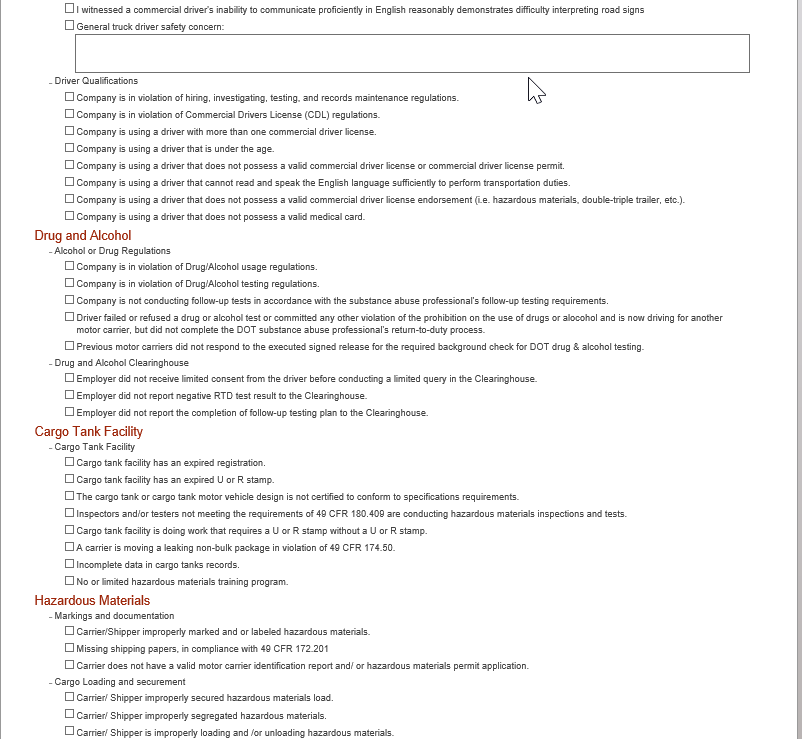 Industry Truck Complaint Incident Information                                           			Continued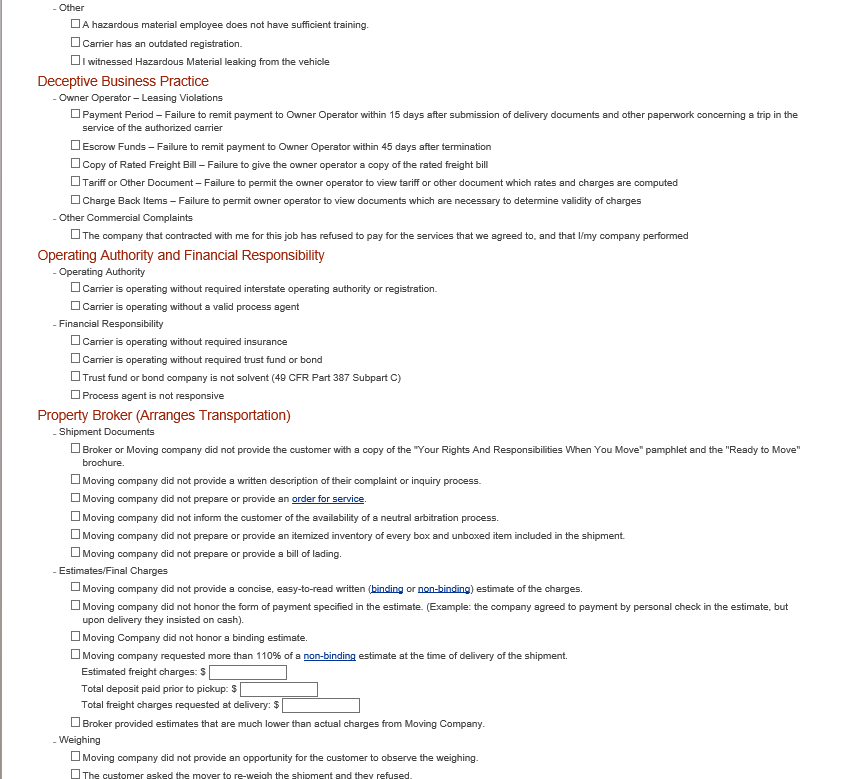 Incident Truck Complaint Incident Information                                           			Continued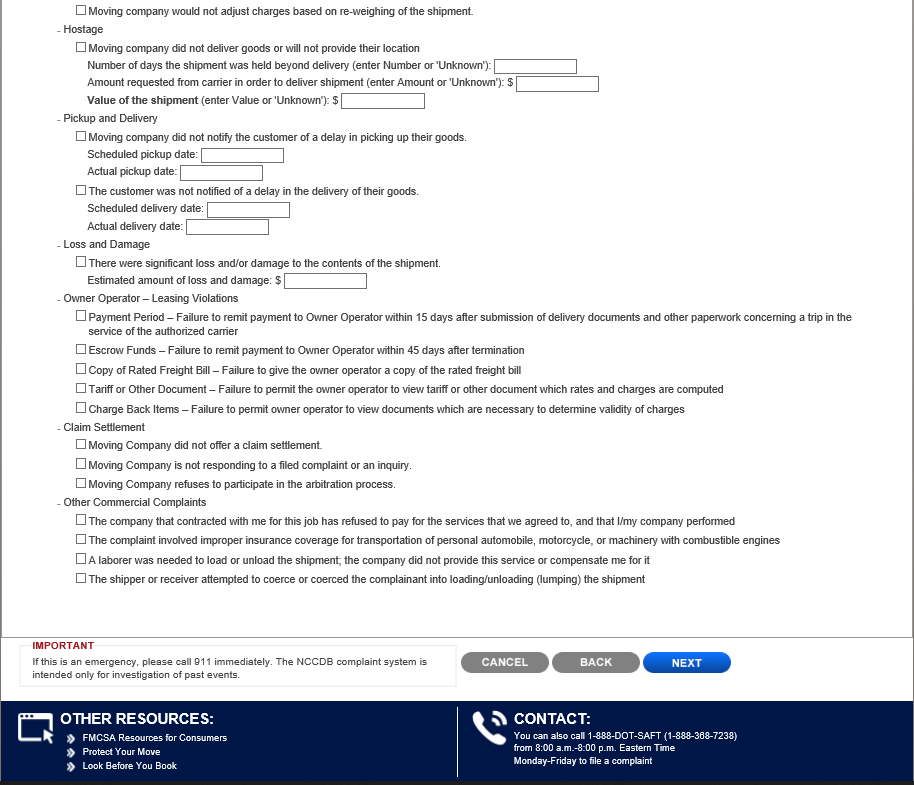 Industry Truck Complaint Contact Information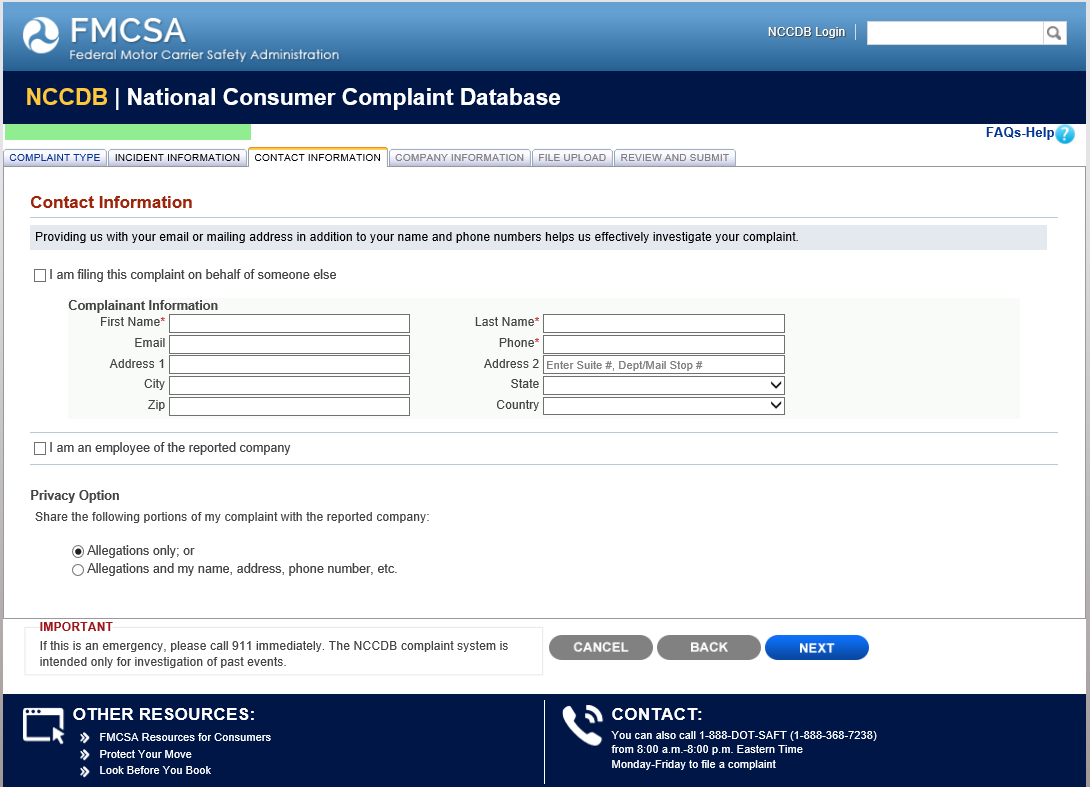 Industry Truck Complaint Company InformationIndustry Truck Complaint File UploadIndustry Truck Complaint Review and Submit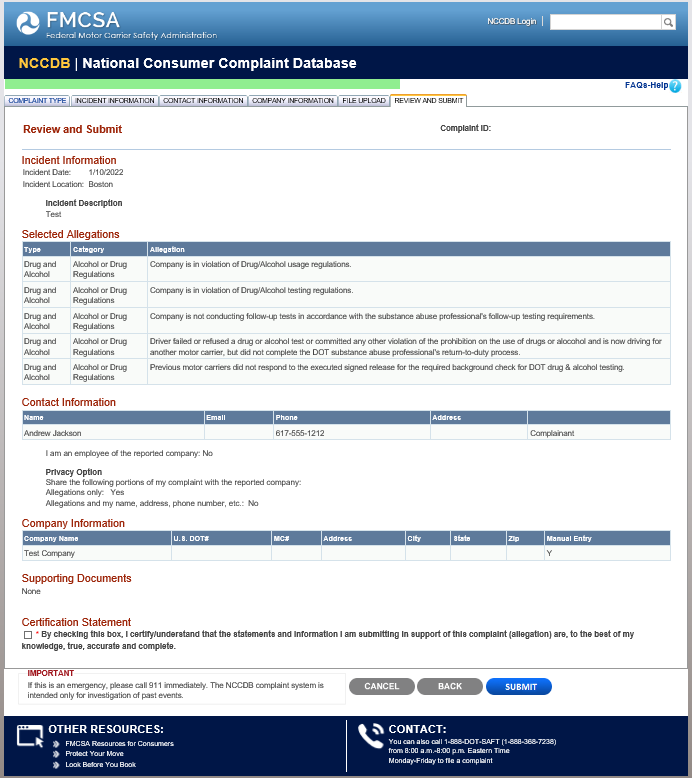 Industry Bus Complaint Type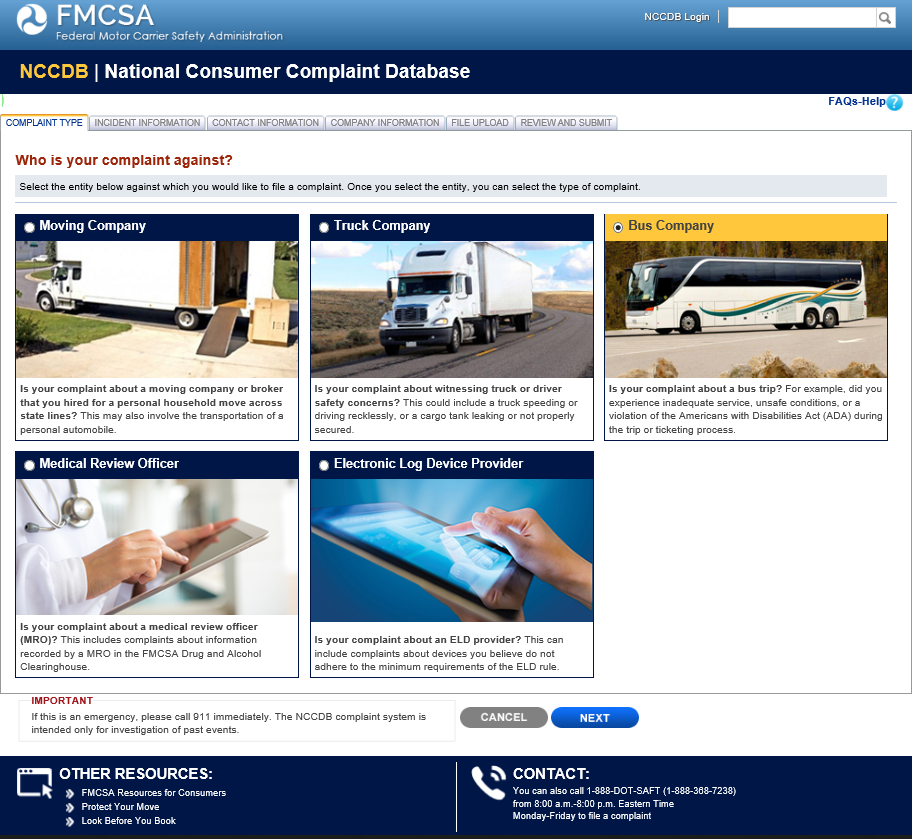 Industry Bus Complaint Incident Information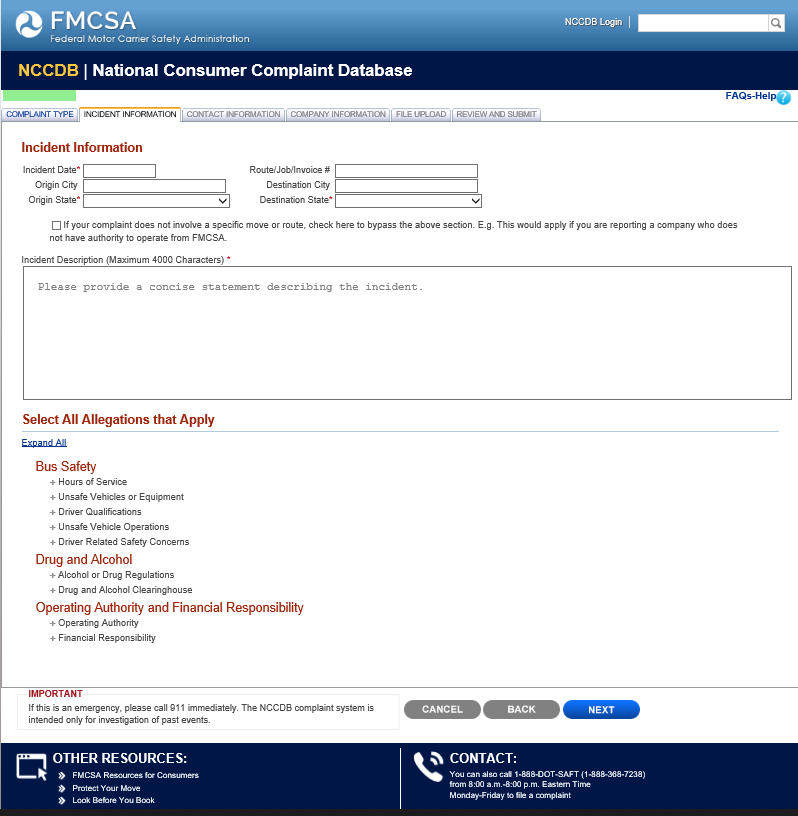 Industry Bus Complaint Incident Information                                           		        Continued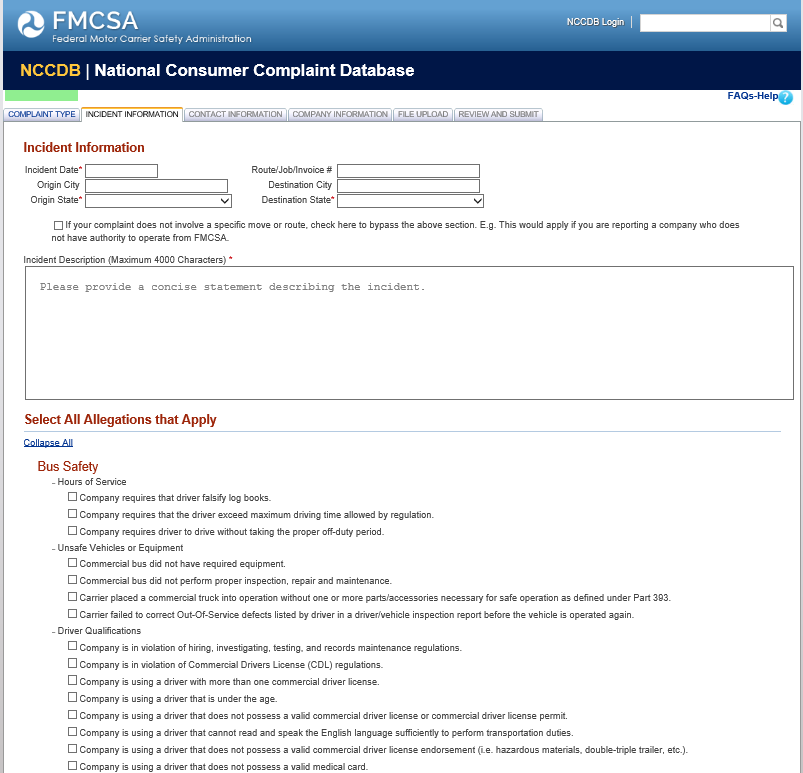 Industry Bus Complaint Incident Information                                          	                    Continued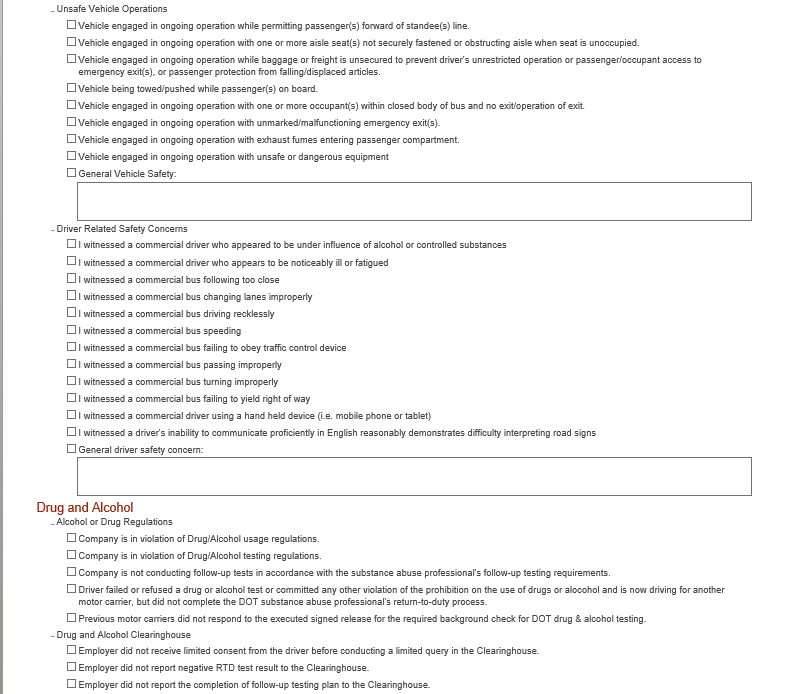 Industry Bus Complaint Incident Information                                          	                    Continued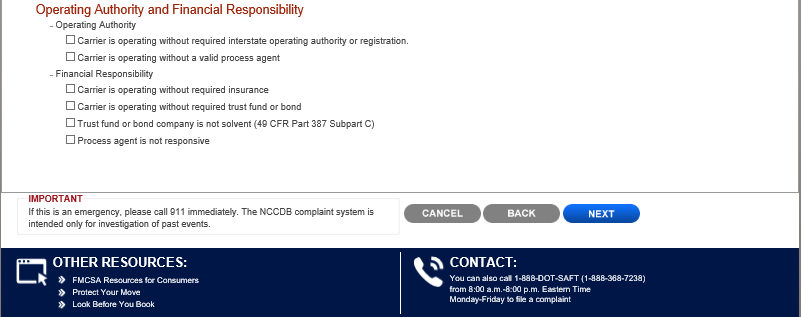 Industry Bus Complaint Contact Information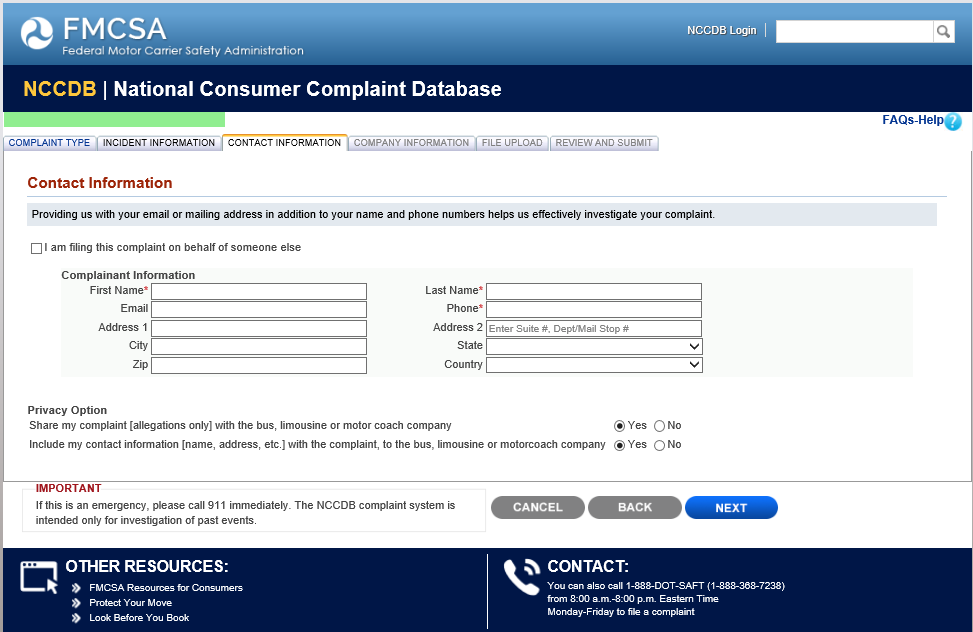 Industry Bus Complaint Company Information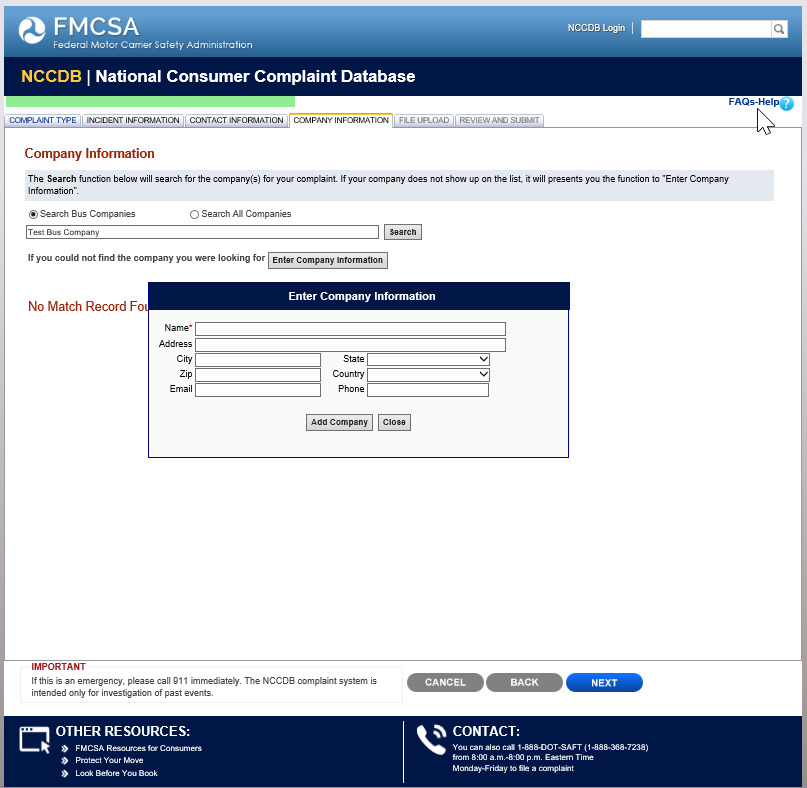 Industry Bus Complaint File Upload 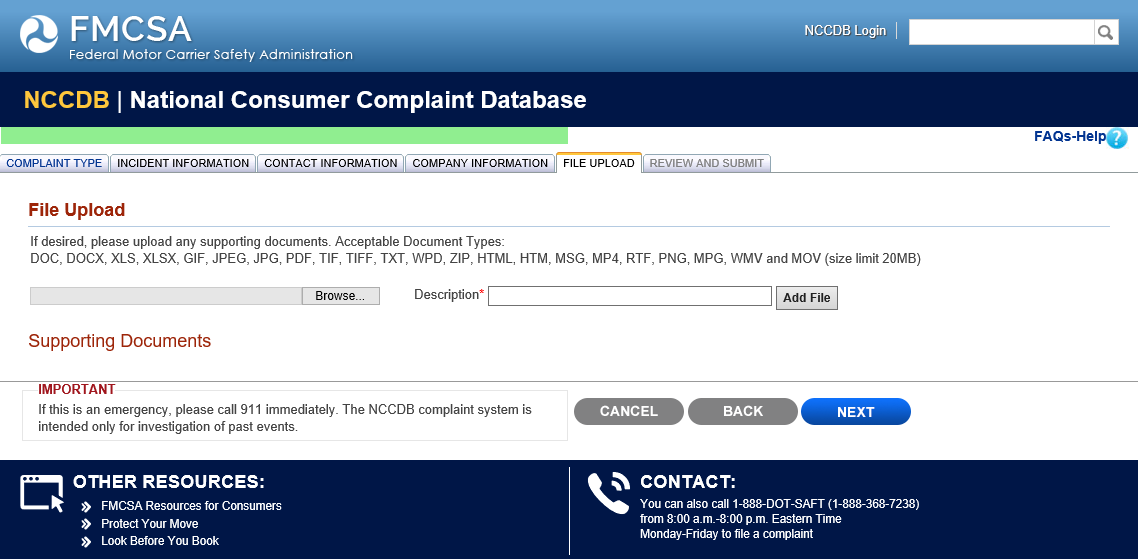 Industry Bus Complaint Review and Submit 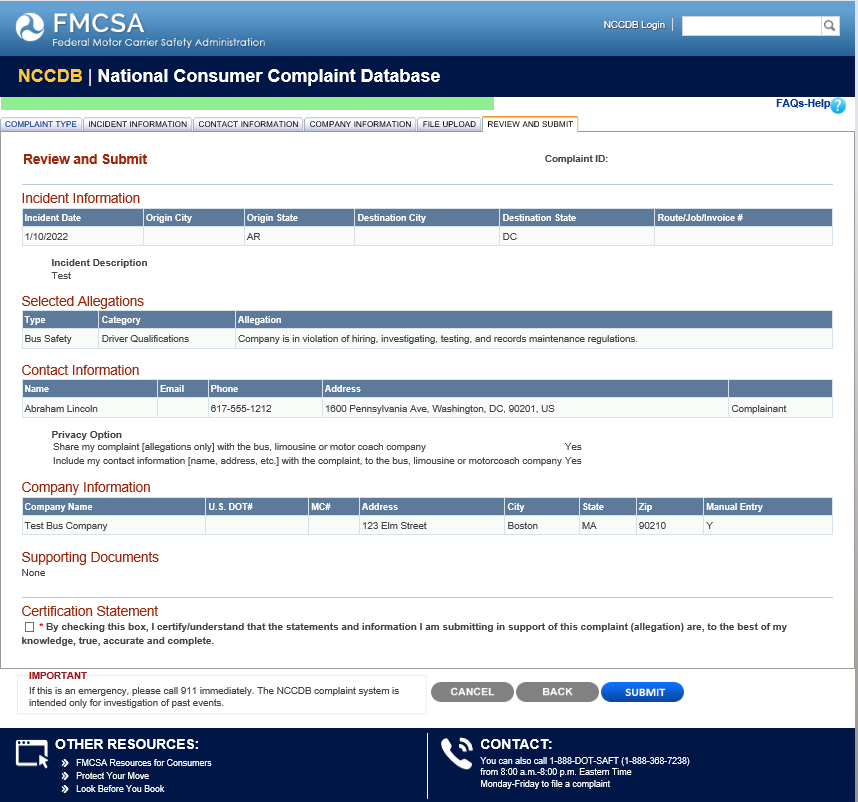 Industry Medical Review Officer (MRO) Complaint Type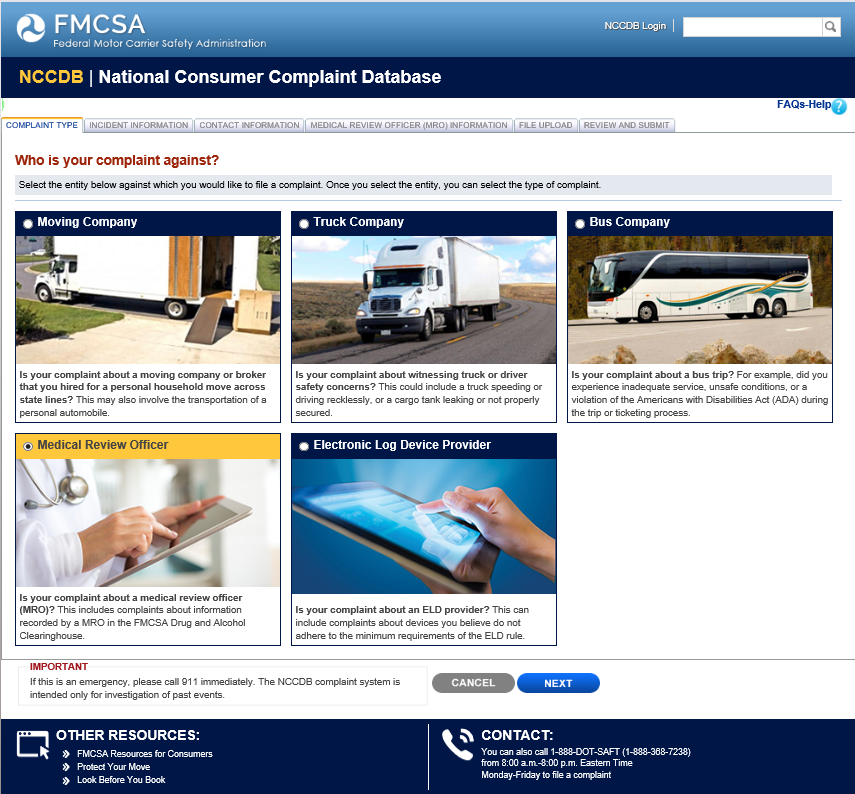 Industry MRO Complaint Incident Information 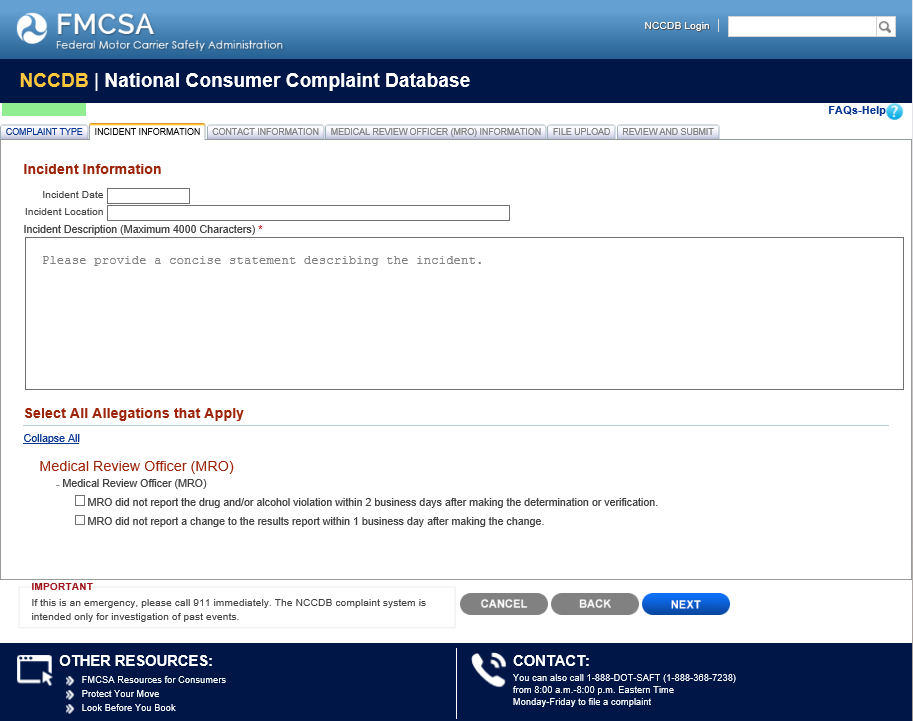 Industry MRO Complaint Contact Information 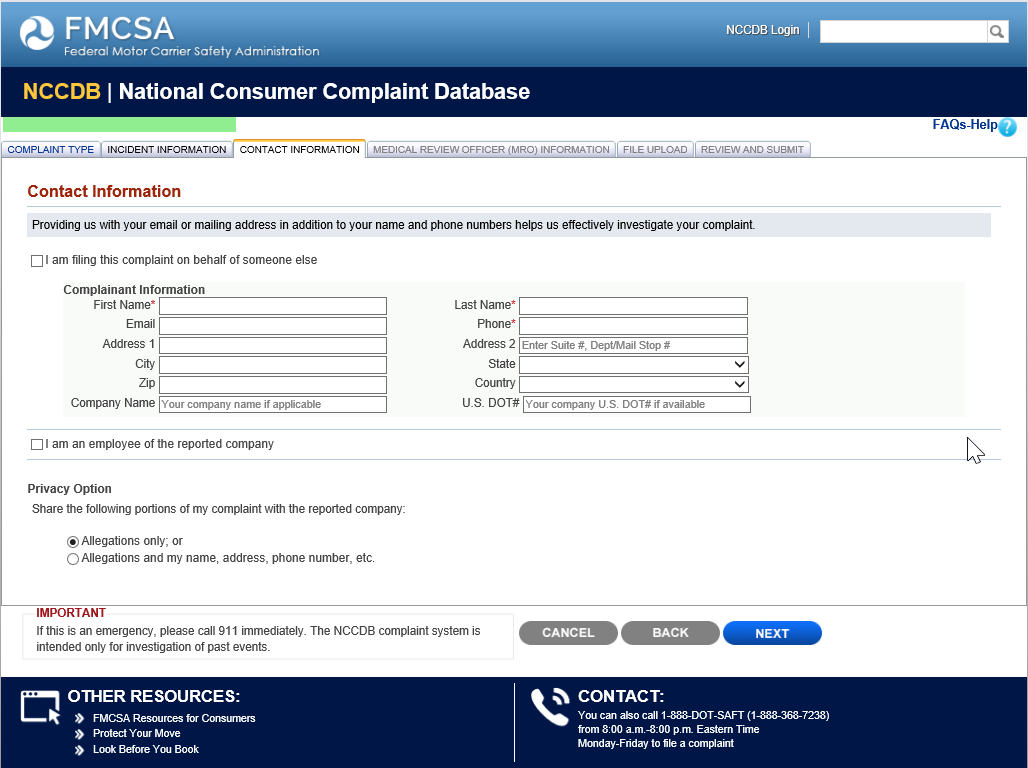 Industry MRO Complaint Company Information 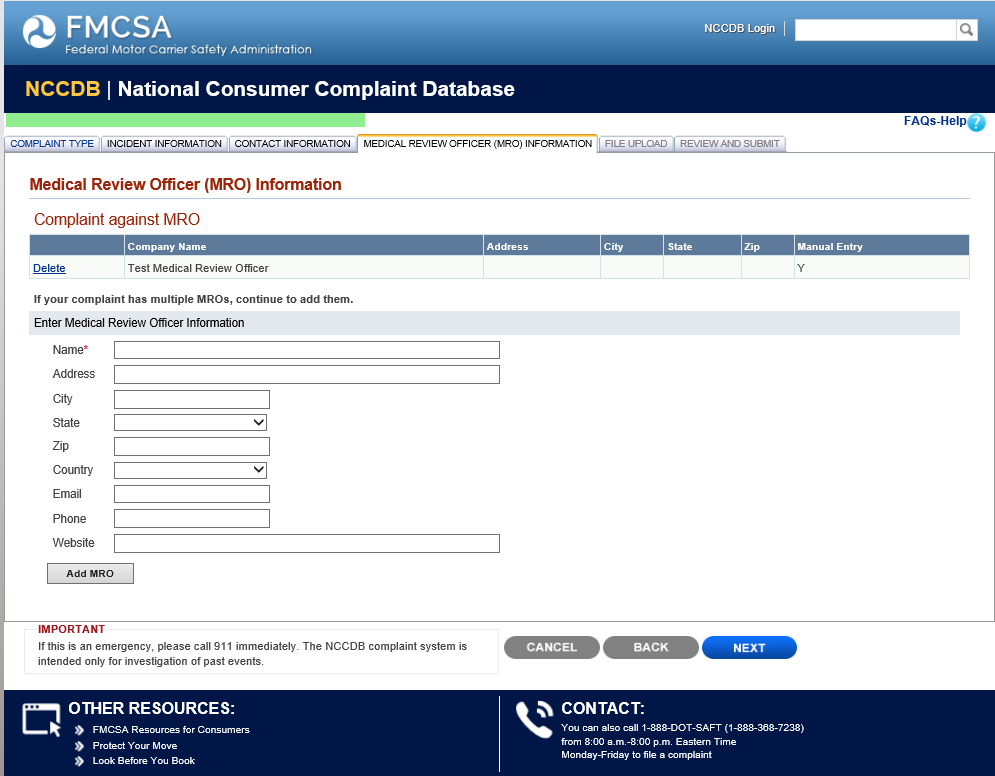 Industry MRO Complaint File Upload  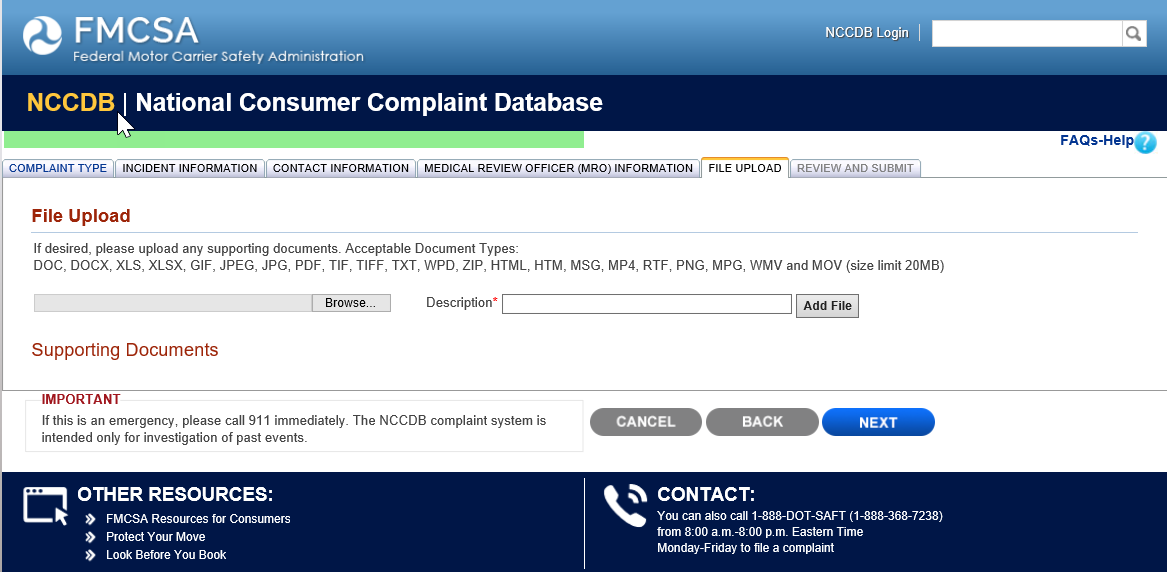 Industry MRO Complaint Review and Submit 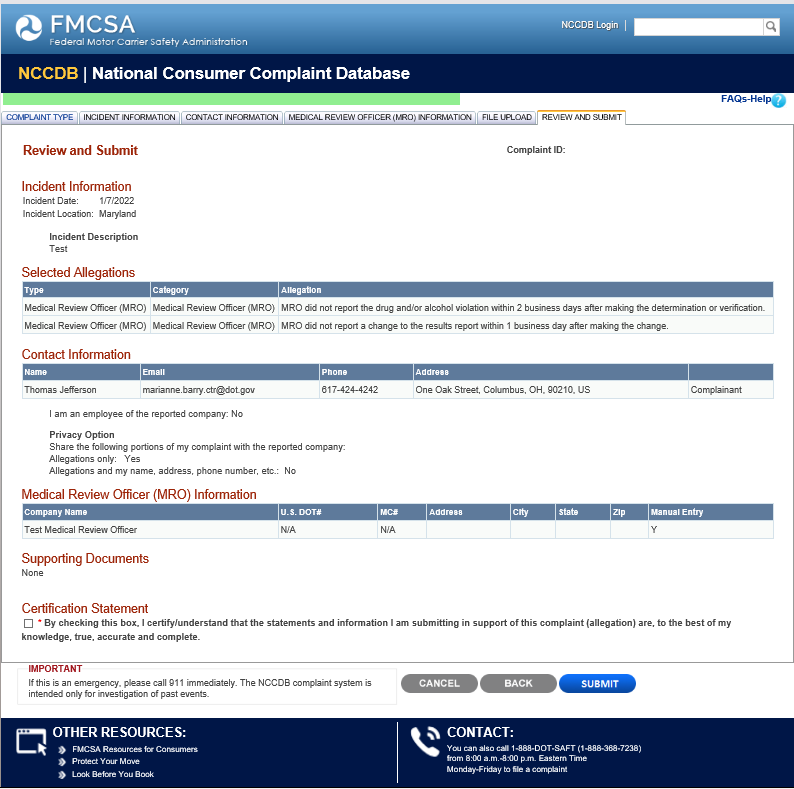 Industry Electronic Log Device (ELD) Provider Complaint Type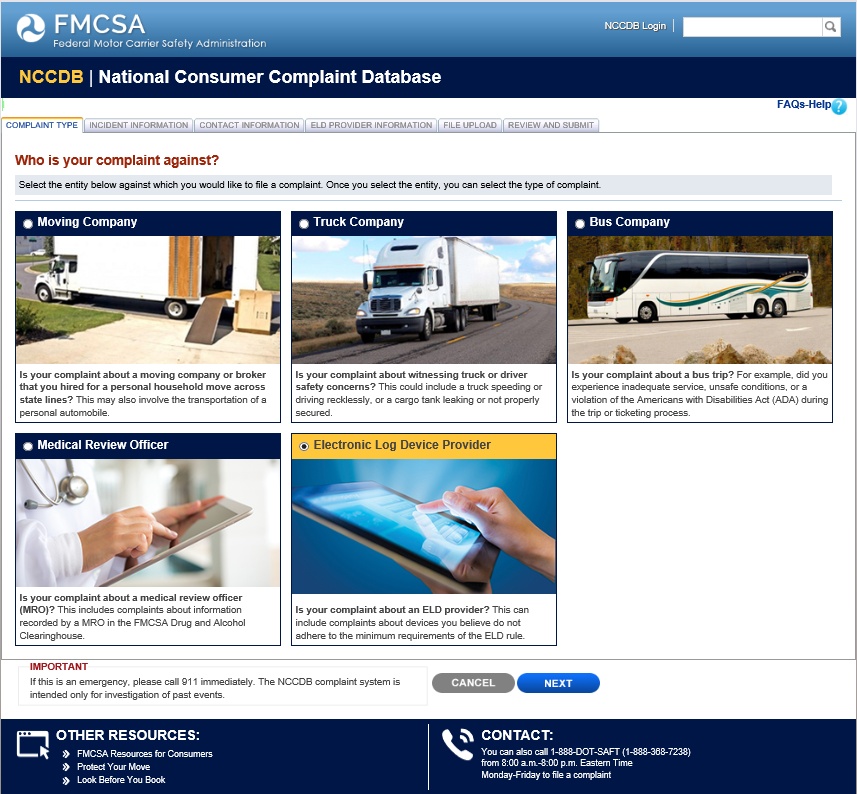 Industry Electronic Log Device (ELD) Provider Incident Information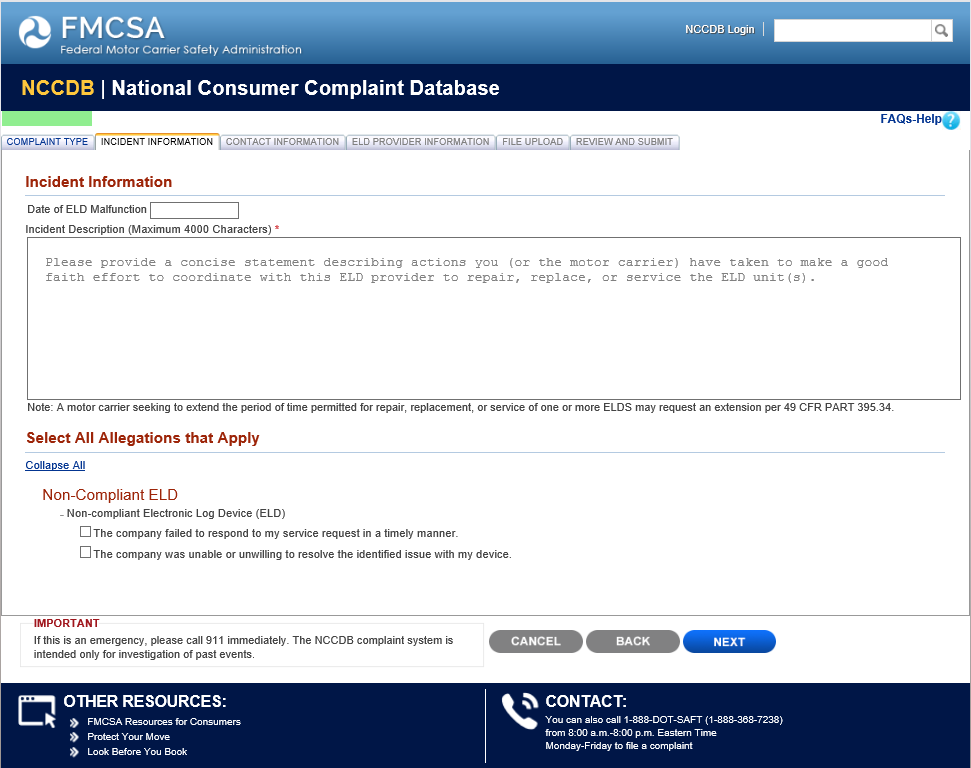 Industry Electronic Log Device (ELD) Provider Contact Information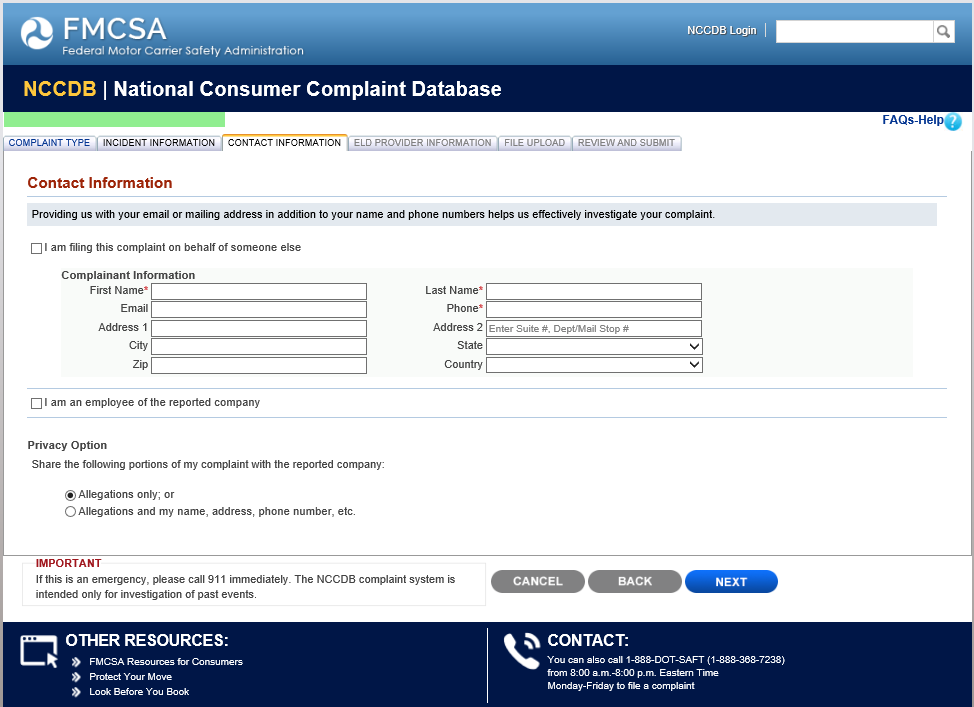 Industry Electronic Log Device (ELD) Provider Information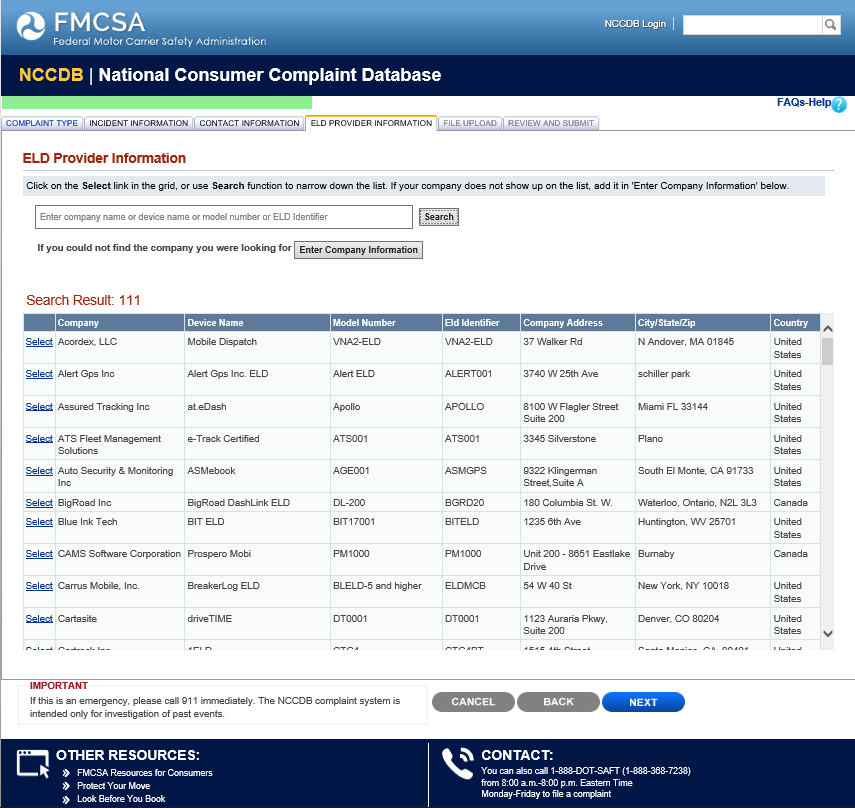 Industry Electronic Log Device (ELD) Provider File Upload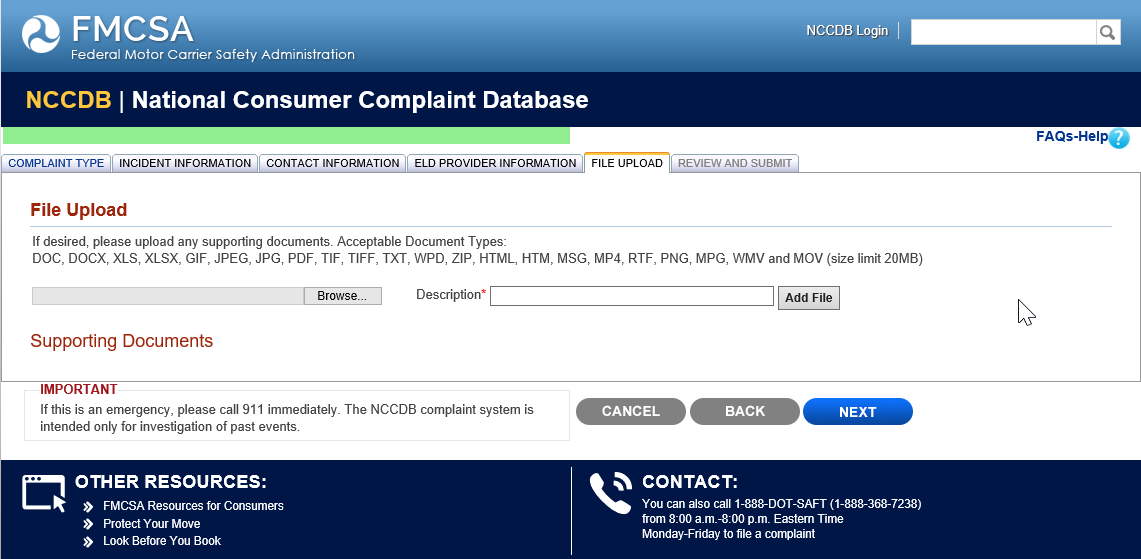 Industry Electronic Log Device (ELD) Provider Review and Submit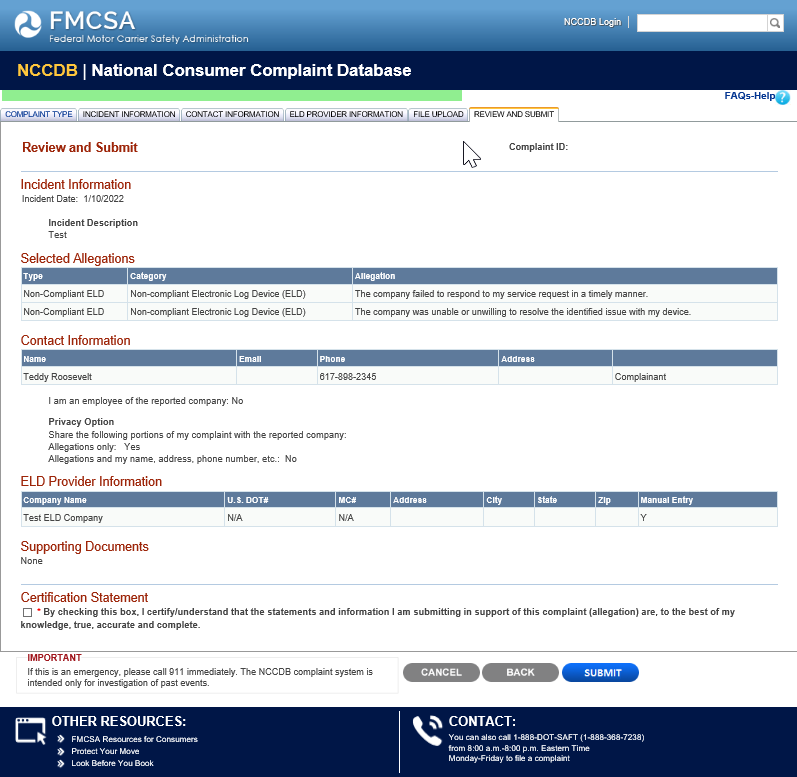 